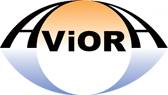 ТЕХНИЧЕСКИЙ ПАСПОРТ ИЗДЕЛИЯАлюминиевая клейкая лента «AVIORA» 48мм х 40м Описание: отличается повышенной влагостойкостью и жаропрочностью, устойчивостью к УФ лучам; обеспечивает превосходную гидро- и пароизоляцию любой поверхности: пластик, металл, дерево. 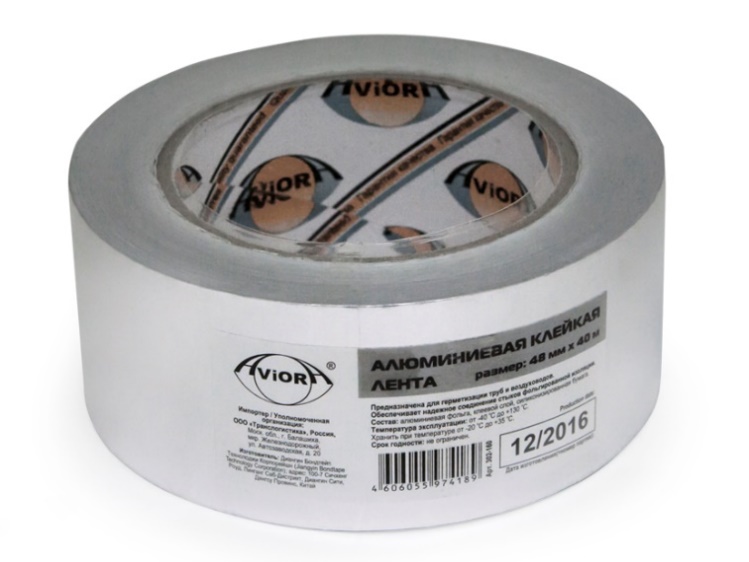 Наружный слой самоклеящейся алюминиевой ленты можно окрашивать под цвет кровли, несущих стен, трубопроводов и вентиляционных каналов. Применение: предназначена для герметизации стыков и технологических швов при монтаже воздуховодов, инженерных коммуникаций, отражающей изоляции, под кровельные конструкции, а также при выполнении ремонтных и восстановительных работ. Технические характеристики:Артикул302-160Толщина ленты48 мкмРазмер 48 мм х 40 мЦветхромовыйСоставалюминий 100%, акрил, сольвентДиапазон рабочих температурот -40 0С до +130 0СУсловия храненияХранить при температуре от -20 0С до +35 0ССтрана, изготовительКитай